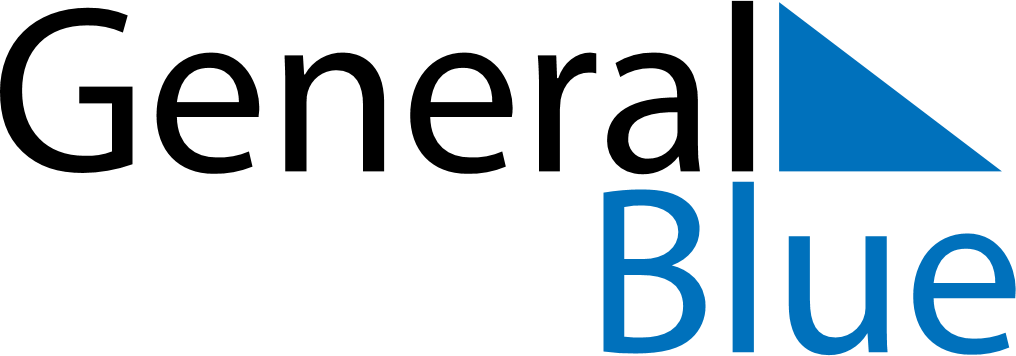 June 2024June 2024June 2024June 2024June 2024June 2024June 2024Oume, Ivory CoastOume, Ivory CoastOume, Ivory CoastOume, Ivory CoastOume, Ivory CoastOume, Ivory CoastOume, Ivory CoastSundayMondayMondayTuesdayWednesdayThursdayFridaySaturday1Sunrise: 6:05 AMSunset: 6:33 PMDaylight: 12 hours and 28 minutes.23345678Sunrise: 6:05 AMSunset: 6:33 PMDaylight: 12 hours and 28 minutes.Sunrise: 6:05 AMSunset: 6:34 PMDaylight: 12 hours and 28 minutes.Sunrise: 6:05 AMSunset: 6:34 PMDaylight: 12 hours and 28 minutes.Sunrise: 6:05 AMSunset: 6:34 PMDaylight: 12 hours and 28 minutes.Sunrise: 6:05 AMSunset: 6:34 PMDaylight: 12 hours and 28 minutes.Sunrise: 6:06 AMSunset: 6:34 PMDaylight: 12 hours and 28 minutes.Sunrise: 6:06 AMSunset: 6:34 PMDaylight: 12 hours and 28 minutes.Sunrise: 6:06 AMSunset: 6:35 PMDaylight: 12 hours and 28 minutes.910101112131415Sunrise: 6:06 AMSunset: 6:35 PMDaylight: 12 hours and 29 minutes.Sunrise: 6:06 AMSunset: 6:35 PMDaylight: 12 hours and 29 minutes.Sunrise: 6:06 AMSunset: 6:35 PMDaylight: 12 hours and 29 minutes.Sunrise: 6:06 AMSunset: 6:35 PMDaylight: 12 hours and 29 minutes.Sunrise: 6:06 AMSunset: 6:36 PMDaylight: 12 hours and 29 minutes.Sunrise: 6:07 AMSunset: 6:36 PMDaylight: 12 hours and 29 minutes.Sunrise: 6:07 AMSunset: 6:36 PMDaylight: 12 hours and 29 minutes.Sunrise: 6:07 AMSunset: 6:36 PMDaylight: 12 hours and 29 minutes.1617171819202122Sunrise: 6:07 AMSunset: 6:37 PMDaylight: 12 hours and 29 minutes.Sunrise: 6:07 AMSunset: 6:37 PMDaylight: 12 hours and 29 minutes.Sunrise: 6:07 AMSunset: 6:37 PMDaylight: 12 hours and 29 minutes.Sunrise: 6:08 AMSunset: 6:37 PMDaylight: 12 hours and 29 minutes.Sunrise: 6:08 AMSunset: 6:37 PMDaylight: 12 hours and 29 minutes.Sunrise: 6:08 AMSunset: 6:38 PMDaylight: 12 hours and 29 minutes.Sunrise: 6:08 AMSunset: 6:38 PMDaylight: 12 hours and 29 minutes.Sunrise: 6:08 AMSunset: 6:38 PMDaylight: 12 hours and 29 minutes.2324242526272829Sunrise: 6:09 AMSunset: 6:38 PMDaylight: 12 hours and 29 minutes.Sunrise: 6:09 AMSunset: 6:38 PMDaylight: 12 hours and 29 minutes.Sunrise: 6:09 AMSunset: 6:38 PMDaylight: 12 hours and 29 minutes.Sunrise: 6:09 AMSunset: 6:39 PMDaylight: 12 hours and 29 minutes.Sunrise: 6:09 AMSunset: 6:39 PMDaylight: 12 hours and 29 minutes.Sunrise: 6:10 AMSunset: 6:39 PMDaylight: 12 hours and 29 minutes.Sunrise: 6:10 AMSunset: 6:39 PMDaylight: 12 hours and 29 minutes.Sunrise: 6:10 AMSunset: 6:39 PMDaylight: 12 hours and 29 minutes.30Sunrise: 6:10 AMSunset: 6:39 PMDaylight: 12 hours and 29 minutes.